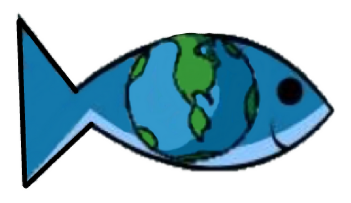 The Global Institute of Lansing510 W. Ottawa StreetLansing, MI  48933517-488-5342globalinstitutelansing@gmail.comStudent InformationFirst Name: 					     MI: 		     Last Name: 				Date of Birth: 					Age: 		      Gender: 				Street Address: 												City: 							State: 			Zip Code: 			Phone Number: 					Email: 							Country of Origin: 							Total Years in the USA: 		Language(s) spoken: 											Have you received resettlement services from a local agency (STVCC Refugee Services, Samaritas, Bethany Christian, etc.) currently or in the past? 						School HistoryHigh School last attended: 												City/State/Country: 							Highest Grade Completed: 		Did you receive a diploma: 				Total Credits Earned: 				Estimated GPA: 					Date of Withdrawal: 				Reason for Leaving: 												List other schools you have attended (in or outside the USA): 						Have you attended Community College, University, or Vocational School (please list all): City/State/County: 							Dates attended: 			Did you earn a diploma or certificate? 									Total Credit Earned: 						Estimated GPA: 			Employment InformationEmployer Name & Location: 										Work Schedule: 							Total hours per week: 		EssayPlease write a paragraph about why you want to attend The Global Institute of Lansing and earn your high school diploma.